 ГОСУДАРСТВЕННОЕ АВТОНОМНОЕ ПРОФЕССИОНАЛЬНОЕ ОБРАЗОВАТЕЛЬНОЕ УЧРЕЖДЕНИЕ ЧУКОТСКОГО АВТОНОМНОГО ОКРУГА« ЧУКОТСКИЙ СЕВЕРО-ВОСТОЧНЫЙ ТЕХНИКУМ ПОСЁЛКА ПРОВИДЕНИЯ »Комплект контрольно-оценочных средствОП.11 Экологические основы природопользования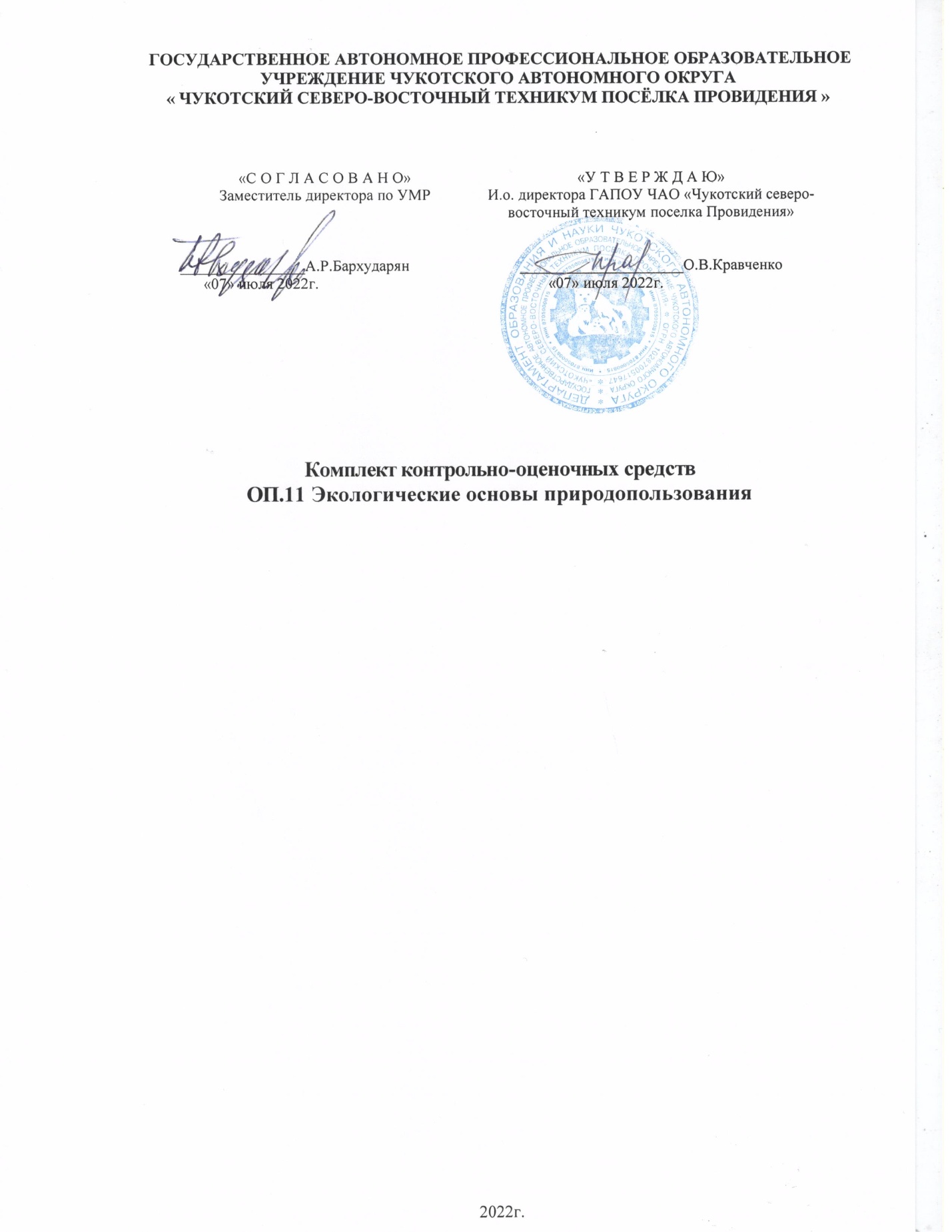 2022г.I. Паспорт комплекта контрольно-измерительных материалов	В результате освоения учебной дисциплины ОП.11 «Экологические основы природопользования» обучающийся должен обладать знаниями и умениями: должен знать:З1. Правила экологической безопасности при ведении профессиональной деятельности; З2. Основные ресурсы, задействованные в профессиональной деятельности; З 3 Пути обеспечения ресурсосбережения; З4 Принципы мониторинга окружающей среды; З5. Задачи и цели природоохранных органов управления и надзора принципы рационального природопользования.должен уметь:У1. Осознавать взаимосвязь организмов и среды обитания; У2. Определять условия устойчивого состояния экосистем и причины возникновения экологического кризиса; У3. соблюдать нормы экологической безопасности; У4. Определять направления ресурсосбережения в рамках профессиональной деятельности по специальности; У5. Использовать нормативные акты по рациональному природопользованию окружающей средыСтудент     должен     обладать     общими     компетенциями, включающими в себя способность:ОК 1. Выбирать способы решения задач профессиональной деятельности, применительно к различным контекстам;ОК 2. Осуществлять поиск, анализ и интерпретацию информации, необходимой для выполнения задач профессиональной деятельности;ОК 3. Планировать и реализовывать собственное профессиональное и личностное развитие;ОК 4. Работать в коллективе и команде, эффективно взаимодействовать с коллегами, руководством, клиентами;ОК 5. Осуществлять устную и письменную коммуникацию на государственном языке с учетом особенностей социального и культурного контекста;ОК 6. Проявлять гражданско-патриотическую позицию, демонстрировать осознанное поведение на основе общечеловеческих ценностей;ОК 7. Содействовать сохранению окружающей среды, ресурсосбережению, эффективно действовать в чрезвычайных ситуациях;ОК 8. Использовать средства физической культуры для сохранения и укрепления здоровья в процессе профессиональной деятельности и поддержания необходимого уровня физической подготовленности;ОК 9. Использовать информационные технологии в профессиональной деятельности;ОК 10. Пользоваться профессиональной документацией на государственном и иностранном языках;ОК 11. Использовать знаний по финансовой грамотности, планировать предпринимательскую деятельность в профессиональной сфере.Студент     должен     обладать     профессиональными     компетенциями, включающими в себя способностьПК 1.1. Конструировать элементы систем газораспределения и газопотребленияПК 1.2 Выполнять расчет систем газораспределения и газопотребленияПК1.3 Составлять спецификацию 	материалов и оборудования на системы газораспределения 	и газопотребления ПК 2.1. Организовывать и выполнять подготовку систем и объектов к строительству и монтажуПК 2.2 Организовывать и выполнять работы по строительству и монтажу систем газораспределения и газопотребления в соответствии с правилами и нормами по охране труда, требованиями пожарной безопасности и охраны окружающей средыПК 2.3 Организовывать и выполнять производственный контроль качества строительномонтажных работПК 2.4 Выполнять пусконаладочные работы систем газораспределения и газопотребления ПК 2.5 Руководство другими работниками в рамках подразделения при выполнении работ по строительству и монтажу систем газораспределения и газопотребленияПК 3.1 Осуществлять контроль и диагностику параметров эксплуатационной пригодности систем газораспределения и газопотребленияПК 3.2 Осуществлять планирование работ, связанных с эксплуатацией и ремонтом систем газораспределения и газопотребленияПК 3.3 Организовывать производство работ по эксплуатации и ремонту систем газораспределения и газопотребленияПК 3.4 Осуществлять надзор и контроль за ремонтом и его качествомПК 3.5 Осуществлять руководство другими работниками в рамках подразделения при выполнении работ по эксплуатации систем газораспределения и газопотребленияПК 3.6 Анализировать и контролировать процесс подачи газа низкого давления и соблюдения правил его потребления в системах газораспределения и газопотребленияПК 	4.1 	Повышение эффективности производственно-хозяйственной деятельности при строительстве систем газораспределения 	и газопотребленияПК 4.2 Контроль за соблюдением работниками правил и норм по охране труда, требований пожарной безопасности и охраны окружающей среды при производстве строительных работ.ПК 4.3 Руководство другими работниками в рамках подразделения и взаимодействие с сотрудниками смежных подразделений при производстве строительных работ 	систем газораспределения и газопотребленияПК 4.4 Подготовка результатов строительных работ к сдаче заказчикуФормой аттестации по учебной дисциплине является зачет с оценкой.Таблица №1Распределение оценивания результатов обучения по видам контроляУ – устный ответ;               Т – тестирование;               Пр – практическая работа;УП – упражнения;Таблица 2Оценивание результатов обучения на промежуточной аттестации2. Комплект контрольно-оценочных средствВключает в себя оценочные средства, предназначенные как для проведения промежуточной аттестации (зачёта), так и для проведения оперативного контроля знаний обучающихся.Контроль и оценка осуществляются с использованием следующих форм и методов: Оперативный контроль: фронтальный, индивидуальный и уплотнённый опрос,  проверка и оценка практических работ, проверка и оценка рефератов, сообщений, докладов.Промежуточная аттестация: итоговый контроль в форме тестирования. Общее количество тестовых заданий – 7 вариантов по 25 вопросов. Используются тесты с выбором одного правильного ответа из нескольких предложенных, тестовых заданий  на соответствие, предназначенных для проверки У2, У3, З2, З3, З6Оценка освоения дисциплины предусматривает использование накопительной системы оценивания и проведение зачёта с оценкой.Текущий контроль Для осуществления текущего контроля по темам изучаемой учебной дисциплины используются следующие типы контрольных заданий:3 семестрРаздел 1. Экология и природопользованиеТема 1.1. Экология, как самостоятельная экологическая наука Занятие № 1.  Экология, как самостоятельная экологическая наука.Вопросы для проведения входного контроля. Тема 1.2. Особенности взаимодействия  общества и природыЗанятие №2.  Особенности взаимодействия  общества и природы. Тема 1.3. Природные ресурсы и рациональное природопользование. Пищевые ресурсыЗанятие № 3.  Природные ресурсы и рациональное природопользование. Пищевые ресурсы человечества.  Занятие №4. Практическая работа № 1. Изучение и оценка природо-ресурсного потенциала Российской Федерации.  Тема 1.4.  Источники загрязнения, основные группы загрязняющих веществ в природе.Занятие №5. Источники загрязнения, основные группы загрязняющих веществ в природе.  Тема 1.5. Экологические  проблемы России. Современное состояние окружающей средыЗанятие №6.  Экологические  проблемы России. Современное состояние окружающей среды Занятие №7. Практическая работа №2. Составление и анализ таблицы «Глобальные экологические проблемы»Раздел  2. Рациональное природопользование и охрана окружающей средыТема 2.1. Рациональное использование и охрана ресурсов.Занятие №8. Рациональное использование и охрана ресурсов.Тема 2.2. Охраняемые природные территории.  Проблема отходовЗанятие №9. Охраняемые природные территории. Проблема отходов.Занятие №10. Практическая работа № 3. Изучение и классификация охраняемых природных территорий.Занятие №11 Практическая работа №4.  Проведение классификации групп отходов, выявление их источников и масштабов образования. Раздел 3.  Правовые и социальные вопросы природопользованияТема 3.1. Правовые  и социальные вопросы природопользования. Занятие №12. Правовые  и социальные вопросы природопользования. Занятие № 13. Практическая работа №5.  Изучение нормативных документов, регламентирующих экологическую безопасность в профессиональной деятельности.Занятие №14.  Практическая работа № 6. Оценка показателей качества природной среды, нормирование. Принципы мониторинга окружающей средыЗанятие №15. Практическая работа №7. Методика изучения рационального использования и мониторинг растительного и животного мира, ландшафтовЗанятие №16. Зачетное занятиеВопросы для проведения зачета с оценкой.Таблица  3Распределение типов контрольных заданий по элементам знаний и уменийУ – устный ответ;               Д – доклад;Т – тестирование;               ПР- практическая работа; УП- упражнения;3. Оценка освоения учебной дисциплины3.1. Формы и методы оцениванияПредметом оценки служат умения и знания, предусмотренные Федеральным государственным образовательным стандартом среднего (полного) общего образования по дисциплине «Экологические основы природопользования», направленные на формирование общих компетенций.Проверка и оценка знаний, умений и навыков учащихся является важным структурным компонентом процесса обучения и в соответствии с принципами систематичности, последовательности и прочности обучения осуществляется в течение всего периода обучения. Этим обуславливаются различные формы и методы контроля:Основными из них являются следующие:а) оперативный контроль и оценка знаний, проводимая в ходе повседневных учебных занятий;б) рубежный контроль и оценка знаний, который  проводится по итогам изучения раздела дисциплины;в) итоговый контроль знаний, т.е. оценка успеваемости учащихся по окончании изучения курса дисциплины «Экологические основы природопользования»;При проверке и оценке качества успеваемости выявляется:  как решаются основные задачи обучения, т.е. в какой мере учащиеся овладевают знаниями, умениями и навыками, мировоззренческими и нравственно-эстетическими идеями, а также способами творческой деятельности. Существенное значение имеет также то, как относится тот или иной учащийся к обучению, работает ли он с необходимым напряжением постоянно или же рывками и т.д. Все это обусловливает необходимость применения всей совокупности методов проверки и оценки знаний.Повседневное наблюдение за учебной работой учащихсяЭтот метод позволяет составить представление о том, как ведут себя учащиеся на занятиях, как они воспринимают и осмысливают изучаемый материал, какая у них память, в какой мере они проявляют сообразительность и самостоятельность при выработке практических умений и навыков, каковы их учебные склонности, интересы и способности. Если по всем этим вопросам накапливается достаточное количество наблюдений, это позволяет преподавателю более объективно подходить к проверке и оценке знаний учащихся, а также своевременно принимать необходимые меры для предупреждения неуспеваемости.Устный опрос – индивидуальный и  фронтальныйЭтот метод является наиболее распространенным при проверке и оценке знаний. Сущность этого метода заключается в том, что преподаватель задает учащимся вопросы по содержанию изученного материала и побуждает их к ответам, выявляя таким образом качество и полноту его усвоения. Поскольку устный опрос является вопросно-ответным способом проверки знаний учащихся, его еще иногда называют беседой или собеседованием.При устном опросе преподаватель расчленяет изучаемый материал на отдельные смысловые единицы (части) и по каждой из них задает учащимся вопросы. Но можно предлагать учащимся воспроизводить ту или иную изученную тему полностью с тем, чтобы они могли показать осмысленность, глубину и прочность усвоенных знаний, а также их внутреннюю логику. По многим предметам устный опрос (беседа) сочетается с выполнением студентами устных и письменных упражнений. Будучи эффективным и самым распространенным методом проверки и оценки знаний обучающихся, устный опрос имеет недочеты. С его помощью на уроке можно проверить знания не более 3-4учащихся. Поэтому на практике применяются различные модификации этого метода и, в частности, фронтальный и уплотнённый опрос.Сущность фронтального опроса состоит в том, что преподаватель расчленяет изучаемый материал на сравнительно мелкие части с тем, чтобы таким путем проверить знания большего числа обучающихся. При фронтальном, его также называют беглым, опросе не всегда легко выставлять обучающимся оценки, так как ответ на 1-2 мелких вопроса не дает возможности определить ни объема, ни глубины усвоения пройденного материала.Сущность уплотненного опроса заключается в том, что преподаватель вызывает одного ученика для устного ответа, а четырем-пяти учащимся предлагает дать письменные ответы на вопросы, подготовленные заранее на отдельных листках(карточках). Уплотненным этот опрос называется потому, что преподаватель вместо выслушивания устных ответов просматривает (проверяет) письменные ответы учащихся и выставляет за них оценки, несколько "уплотняя", т.е. экономя время на проверку знаний, умений и навыков.Практика уплотненного опроса привела к возникновению методики письменной проверки знаний. Суть ее в том, что учитель раздает учащимся заранее подготовленные на отдельных листках бумаги вопросы или задачи и примеры, на которые они в течение 10-12 мин. дают письменные ответы. Письменный опрос позволяет на одном уроке оценивать знания всех обучающихся. Это важная положительная сторона данного метода.Контрольные работыЭто весьма эффективный метод проверки и оценки знаний, умений и навыков обучающихся, а также их творческих способностей. Сущность этого метода состоит в том, что после прохождения отдельных тем или разделов учебной программы учитель проводит в письменной или практической форме проверку и оценку знаний, умений и навыков учащихся. При проведении контрольных работ соблюдаются следующие дидактические требования:- контрольные работы проводятся тогда, когда преподаватель убедился, что пройденный материал хорошо осмыслен и усвоен обучающимися. - учащиеся за одну-две недели предупреждаются о предстоящей контрольной работе и в связи с этим проводится соответствующая подготовка. Одновременно с этим нужно давать обучающимся задания, требующие проявления творческого мышления и сообразительности с тем, чтобы они учились искать правильные решения нестандартных задач и упражнений. - содержание контрольной работы охватывает основные положения изученного материала и включает в себя такие вопросы, решение которых требует от учащихся проявления сообразительности и творчества.- при проведении контрольных работ обеспечивается самостоятельное выполнение учащимися даваемых заданий.- преподаватель проверяет  и объективно оценивает контрольные работы, а также проводит анализ качества их выполнения, классифицирует допущенные учащимися ошибки и осуществляет последующую работу по устранению пробелов в их знаниях. Проверка самостоятельных работ учащихсяДля проверки и оценки успеваемости учащихся осуществляется проверка выполнения ими самостоятельной внеаудиторной работы (презентации, доклады, сообщения, отчёты по лабораторным работам, экскурсиям).  Она позволяет преподавателю изучать отношение учащихся к учебной работе, качество усвоения изучаемого материала, наличие пробелов в знаниях, а также степень самостоятельности при выполнении самостоятельной работы.Итоговый контроль Проводится по окончании изучения курса дисциплины «Экологические основы природопользования» в форме зачёта с оценкой. Зачёт проводится в форме тестирования. Студентам предлагается ответить на тестовые вопросы разного уровня (7 варианта). Тест включает в себя задания,  проверяющие результаты освоения учебного материала из всех разделов курса.МИНИСТЕРСТВО ОБРАЗОВАНИЯ САРАТОВСКОЙ ОБЛАСТИгОСУДАРСТВЕННОЕ  автономное профессиональное  ОБРАЗОВАТЕЛЬНОЕ УЧРЕЖДЕНИЕ сАРАТОВСКОЙ ОБЛАСТИ  «вОЛЬСКИЙ ТЕХНОЛОГИЧЕСКИЙ КОЛЛЕДЖ»Оценочные материалы для текущего контроля освоения обучающимися учебного материалаучебной дисциплиныОП.11  Экологические основы природопользованиядля специальности  среднего профессионального образования 08.02.08 Монтаж и эксплуатация оборудования и систем газоснабжения  (техник)2018 г.МИНИСТЕРСТВО ОБРАЗОВАНИЯ САРАТОВСКОЙ ОБЛАСТИгОСУДАРСТВЕННОЕ  автономное профессиональное  ОБРАЗОВАТЕЛЬНОЕ УЧРЕЖДЕНИЕ сАРАТОВСКОЙ ОБЛАСТИ  «вОЛЬСКИЙ ТЕХНОЛОГИЧЕСКИЙ КОЛЛЕДЖ»Вопросы для проведения фронтального устного опроса учебной дисциплиныОП.11  Экологические основы природопользованиядля специальности  среднего профессионального образования08.02.08 Монтаж и эксплуатация оборудования и систем газоснабжения  (техник)Занятие №4. Источники загрязнения, основные группы загрязняющих веществ в природе.1872 г. - это?1913 г. - это?Охрана природы?Принципы охраны природы?Природопользование?Экологопользование?Экологическая безопасность?Экологический кризис?Основной принцип охраны природы?Три принципа рационального управления природными ресурсами?Природные ресурсы?Задача рационального управления ПР?Конечная цель охраны природы?Использование ПР?Парниковый эффект?Озоновый слой, его роль?Что относится к исчерпаемым ресурсам?Что относится к неисчерпаемым ресурсам?Что относится к невозобновимым ресурсам?Что относится к возобновимым ресурсам?6 аспектов охраны природы?Ноосфера?Экосистема, ее виды?Среда обитания?Загрязнение?Виды загрязнений?Что относится к загрязнителям?Природные загрязнения?Антропогенные загрязнения?Источники продовольственных ресурсов?Занятие № 13. Проблема отходов.Экологическая безопасность?Мероприятия по защите земель?2 меры по очистке воды?Механический метод очистки воды?Химический метод очистки воды?Биологический метод очистки воды?3 вида очистки воздуха?4 меры по охране атмосферного воздуха?Красная книга?ООТ?Классификация ООТ?Животные, занесенные в Красную книгу России?Растения, занесенные в Красную книгу России?ООТ на территории РФ?ООТ на территории Саратовской области?Создание Красной книги в РФ?Кадастр?Характеристика земельного кадастра?Характеристика водного кадастра?Характеристика лесного кадастра?Прямое и косвенное влияние человека на биоту?Отходы?Отличия понятий «отходы» и «отбросы»?Классификация отходов?Перечень опасных отходов, импорт которых на территории РФ запрещен?Основные источники загрязнения атмосферы?Основные источники загрязнения гидросферы?Основные источники загрязнения литосферы?Утилизация твердых отходов?Роль мусороперерабатывающих отходов.Занятие №15. Экологический мониторинг окружающей среды.В чем вклад Русского географического общества по охране природы?Когда был организован первый государственный заповедник в России?Когда был организован первый государственный парк в мире?Когда был создан первое Всероссийское общество охраны природы?Первая конференция по международной охране природы?Всемирный день защиты окружающей среды?На что направлена деятельность международных организаций?Лидер международного природоохранного движения?Цель международного сотрудничества?Когда был принят закон РФ «Об охране окружающей среды»?С какого года издаются доклады в стране и регионах о состоянии окружающей среды в РФ?Статья 42 Конституции РФ «Экологические права человека»?Принципы экологического воспитания?Экологическое воспитание?Основные источники экологического права?Экологическое право — важный инструмент сохранения и рационального использования окружающей среды?Формы международного сотрудничества?Основные направления России в международном сотрудничестве в деле охраны природы?Роль ООН и ее подразделений в деле охраны природы?Основные международные организации, играющие значительную  роль в деле защиты природы?Экологический мониторинг?Основной принцип мониторинга?Главная цель мониторинга?Виды мониторингов?Экологическая политика?Характеристика локального (биоэкологического) мониторинга?Характеристика глобального мониторинга?Характеристика регионального (экосистемного) мониторинга?Роль космического мониторинга?Государственная система мониторинга окружающей среды?Критерии оценивания  устных ответов студентов      Ответ оценивается отметкой «5», если студент  раскрыл содержание материала в объеме, предусмотренном программой; изложил материал грамотным языком в определенной логической последовательности, точно используя терминологию данного предмета как учебной дисциплины;  продемонстрировал усвоение ранее изученных сопутствующих вопросов, сформированность и устойчивость используемых при ответе умений и навыков; отвечал самостоятельно без наводящих вопросов преподавателя. Возможны одна – две неточности при освещении второстепенных вопросов или в выкладках, которые студент легко исправил по замечанию преподавателя.     Ответ оценивается отметкой «4», если ответ удовлетворяет в основном требованиям на отметку «5», но при этом имеет один из недостатков:  допущены один-два недочета при освещении основного содержания ответа, исправленные по замечанию преподавателя; допущены ошибка или более двух недочетов при освещении второстепенных вопросов или в выкладках, легко исправленные по замечанию преподавателя.     Отметка «3» ставится в следующих случаях:  неполно или непоследовательно раскрыто содержание материала, но показано общее понимание вопроса и  продемонстрированы умения, достаточные для дальнейшего усвоения программного материала определенные настоящей программой.    Отметка «2» ставится в следующих случаях:  не раскрыто основное содержание учебного материала;  обнаружено незнание или неполное понимание учеником большей или наиболее важной части учебного материала;  допущены ошибки в определении понятий, при использовании специальной терминологии, в рисунках, схемах, в выкладках, которые не исправлены после нескольких наводящих вопросов преподавателя. МИНИСТЕРСТВО ОБРАЗОВАНИЯ САРАТОВСКОЙ ОБЛАСТИгОСУДАРСТВЕННОЕ  автономное профессиональное  ОБРАЗОВАТЕЛЬНОЕ УЧРЕЖДЕНИЕ сАРАТОВСКОЙ ОБЛАСТИ  «вОЛЬСКИЙ ТЕХНОЛОГИЧЕСКИЙ КОЛЛЕДЖ»Тесты для проведения текущего контроля учебной дисциплиныОП.11.  Экологические основы природопользованиядля специальности  среднего профессионального образования 08.02.08 Монтаж и эксплуатация оборудования и систем газоснабжения  (техник) Занятие № 1.  Экология, как самостоятельная экологическая наука .Таблица «Глобальные проблемы современности, их последствия»Занятие № 3.  Природные ресурсы и рациональное природопользование. Тестирование №1. Задание №1. (Выберите 1 вариант ответа)Наука о взаимоотношениях живых организмов между собой и с различными факторами называется:а) геология               б) орнитология      в) эмбриология      г) экологияЗадание №2. (Выберите 1 вариант ответа)Автором  учения о биосфере является:а) В.И. Вернадский  б) В.Н. Сукачев    в) В.В. Докучаев   г) Б. НебелЗадание №3. (Выберите 1 вариант ответа)Особо охраняемые законом пространства, пребывание в пределах которого, очень строго ограничено или запрещено, называется:а) Заказником                                 б) Заповедником   в) Национальным парком             г) памятником природыЗадание №4. (Выберите один вариант ответа)Преднамеренным воздействием на природу является (-ются):а) вырубка лесов                       б) землетрясения  в) врыв подземных газов         г) кислотные дождиЗадание №5. (Выберите несколько вариантов ответа)В городах и промышленных центрах солнечная радиация сильно уменьшается из-за:а) озеленения города                б) большого количества народа  в) задымленности воздуха       г) запыленности воздухаЗадание №6. (Выберите несколько вариантов ответа)Сокращение видового разнообразия способствует:а) возникновение экосистем       в) разрушение мест обитанияв) нарушение пищевых связей   г) вселение новых видовЗадание №7.(Выберите 1 вариант ответа)Одной из причин разрушения озонового слоя являются:а) кислотные дожди        б) использование фреоновв) полеты вертолетов      г) загрязнение сточных водЗадание №8. (Выберите 1 вариант ответа)Любые используемые и потенциальные источники удовлетворения тех или иных потребностей общества называются:а) ритмами          б) ресурсами            в) рефлексами             г) рецепторамиЗадание №9. (Выберите 1 вариант ответа)Сохранению равновесия в биосфере способствует:а) уничтожение паразитов                    б) создание агроэкосистемв) создание новых сортов растений  г) внедрение в производство малоотходных технологийЗадание №10. (Выберите 1 вариант ответа)Важнейшим свойством почвы является:а) плодородность            б) структура              в) состав                   г) плотностьЗадание №11. (Выберите 1 вариант ответа)Газообразные выбросы  металлургического комбината содержат сернистый газ, в этом случае можно предложить метод очистки выбросов:а) биологический      б) химический      в) физический      г) фильтрационныйЗадание №12. (Выберите 1 вариант ответа)Выбросы с экологической точки зрения представляют собой:а) процесс разрушения горных пород под действием землетрясенийб) изменения вулканической активности на определенной территориив) городскую свалку бытовых и промышленных отходовг) поступление в окружающую среду любых загрязнителейЗадание №13. (Выберите несколько вариантов ответа)Согласно закона «Об охране окружающей среды» каждый гражданин имеет право на:а) загрязнение природной среды     б) нарушение экосистем в) охрану здоровья                            г) получение информации о состоянии средыЗадание №14. (Выберите 1 вариант ответа)Под экологической культурой граждан понимается (-ются) а) знания, необходимые для  охраны окружающей средыб) уровень сознательности гражданв) экологическая грамотность, информированность, убежденность и активность в проведении рационального природопользованияг) «Зеленое движение» в миреЗадание №15. (Выберите 1 вариант ответа)Самая крупная экосистема земного шара, оболочка Земли, характеризующаяся наличием жизни, называется:а) Биосфера                    б) Геосферав) атмосфера                  г) архисфераЗанятие №6. Рациональное использование и охрана водных ресурсов. Тестирование №2.Задание №1. (Выберите 1 вариант ответа)Отрицательное воздействие человека на  биосферу проявляется в:а) поступлении в атмосферу фитонцидов растенийб) поддерживании заповедниковв) увеличении количества диких животныхг) засолении и опустынивании почвЗадание №2. (Выберите 1 вариант ответа)Загрязнение атмосферы города в виде аэрозольной пелены, дымки, тумана, вызванное поступлением в нее большого количества выхлопных газов, пыли, дыма и других загрязняющих веществ, называется:а) пылью        б) дымом         в) туманом         г) смогомЗадание №3. (Выберите 1 вариант ответа)Авария на атомной электростанции, на танкере, длительная засуха – все это примеры экологических (-ого):а) природопользования      б) катастроф     в) мониторинга      г) нововведенийЗадание №4. (Выберите 1 вариант ответа)Потеря местностью сплошного растительного покрова с невозможностью его восстановления, называется:а) окультуриванием     б) озеленением      в) опустыниванием      г) озонированиемЗадание №5. (Выберите несколько вариантов ответа)К неисчерпаемым ресурсам относят ресурсы:а) водные     б) минеральные     в) космические      г) органическиеЗадание №6. (Выберите 1 вариант ответа)Металл, бумагу, ткани, пластмассу можно подвергать вторичной переработке, так как это:а) только дает дешевый способ получения новых материаловб) только уменьшает количество бытовых и промышленных отходовв) позволяет экономить первичное сырье, энергию, уменьшать количество твердых отходовг) только позволяет уменьшить объемы добычи полезных ископаемыхЗадание №7. (Выберите 1 вариант ответа)Состояние защищенности жизненно важных интересов личности, общества, природы и государства от реальных и потенциальных угроз, создаваемых антропогенным или естественным воздействием на окружающую среду, называются:а) демографической опасностью    б) информационной защитойв) экологической безопасностью    в) социальной безопасностьюЗадание №8. (Выберите несколько вариантов ответа)Система охраны дикой природы складывается из мер по:а) истреблению редких животных  б) сохранению среды обитанияв) охране видов животных и растений от истребления  в) загрязнению природной средыЗадание №9. (Выберите 1 вариант ответа)Извержение вулканов относится к загрязнению:а) механическому б) антропогенному в) естественному г) химическомуЗадание №10. (Выберите несколько вариантов ответа)Современным способом промышленного производства, загрязняющим почву, является:а) обильный полив б) рекультивация земель в) широкомасштабное применение ядохимикатов г) применение чрезмерно высоких доз минеральных удобренийЗадание №11 . (Выберите 1 вариант ответа)Искусственное воспроизводство леса – это:а) вырубка лесов                                 б) мероприятия по сохранению подроста лесов в) посев, посадка семян растений человеком г) самовосстановление лесаЗадание №12. (Выберите 1 вариант ответа)Загрязнение почвы тяжелыми металлами связано с:а) использованием навоза как удобрениеб) внесением пестицидовв) внесением фосфорных удобренийг) использованием этилированного бензина автомашинамиЗадание №13. (Выберите 1 вариант ответа)Основным химическим загрязнителем атмосферы является:а) кислород       б) углекислый газ       в) угарный газ        г) азотЗадание №14. (Выберите 1 вариант ответа)Смыв верхних, наиболее плодородных горизонтов почвы водными потоками, называется поверхностной (-ым) ______почвыа) влажностью        б) заболачиванием      в) эрозией        г) плодородиемЗадание №15. (Выберите 1 вариант ответа)Особо охраняемые законом пространства, пребывание в пределах которого, очень строго ограничено или запрещено, называется:а) Заказником                            б) Заповедником   в) Национальным парком         г) памятником природыЗанятие №8. Использование и охрана атмосферы, источники загрязненияТестирование № 3.▲ - выберите несколько вариантов ответаО  - выберите один вариант ответаАвтором учения о биосфере является …О а) В.И. ВернадскийО б) В.Н. СукачевО в) В.В. ДокучаевО г.) Б. НебелОтрицательное воздействие человека на биосферу проявляется в …О а) поддерживании заповедниковО б) увеличении количества диких животныхО в) засолении и опустынивании почвО г.) поступлении в атмосферу фитонцидов растений.К естественным причинам экологических катастроф относятся...О а) химические загрязненияО б) технические аварииО в) извержение вулкановО г.) выбросы автотранспортаИсточником антропогенного загрязнения является...О а) выпадение осадковО б) сельское хозяйствоО в) круговорот химических элементовО г.) разложение органических веществПочва заслуживает бережного использования и охраны, т. к. она является …▲ а) невозобновляемым природным ресурсам▲ б) основным источником получения продуктов питания для человека▲ в) верхней частью гидросферы▲ г) средой произрастания растений и обитания животныхПриродопользование включает:▲ а)  воспроизводство природных ресурсов▲ б) изучение физиологии растений▲ в) охрану природных условий среды жизни человека▲ г) развитие экономических странВ состав биосферы входят все...О а) животныеО б) минеральные веществаО в) звездыО г.) городаНерациональное природопользование приводит к …О а) истощению природных ресурсовО б) уменьшению добычи полезных ископаемыхО в) сохранению природных ресурсовО г.) очищению окружающей средыПромышленные предприятия в настоящее время должны развиваться, внедряя...▲ а)  малоотходные технологии▲ б) безотходные технологии▲ в) загрязняющие вещества▲ г) старые технологииНа территории заповедников запрещена...О а) научная работаО б) исследовательская работаО в) перепись видовО г.) охотаОсновные принципы охраны окружающей среды изложены в …О а) Декларации окружающей средыО б) Лесном кодексеО в) Законе РФ «Об охране окружающей природной среды»О г.) Законе РФ « О Земле и недрах»Воздействие человека на природу с целью приспособления ее к своим потребностям называют вмешательством …О а) стандартнымО б) преднамереннымО в) глобальнымО г.) экономическимК передвижным антропогенным источникам загрязнения атмосферы относят...▲ а) предприятия▲ б) самолеты▲ в) заводы▲ г) автомобилиПри выборе места для рационального размещения предприятий необходимо учитывать:О а) отсутствие привидений на  местностиО б) красоту солнечного закатаО в) направление распространения выбросов из дымовых труб в атмосфереО г.) наличие поблизости учреждений культурыПрограмма ООН по окружающей среде посвящена решению проблем: опустыниванию планеты, деградации почвы, обезлесиванию, загрязнению мирового океана, т. е. проблемам современного экологического...О а) рискаО б) процветанияО в) кризисаО г.) мониторингаСамая крупная экосистема земного шара, оболочка Земли, характеризующаяся наличием жизни, называется...О а) биосферойО б) геосферойО в) атмосферойО г.) архисферойЗанятие №9. Роль растений, рациональное их использование, охрана. Загрязнение и истощение лесов. Тестирование №4.1. Главным виновником химического загрязнения воды является:	1) водная эрозия;	2) ветровая эрозия;	3) человек;	4) гниение растений.                2. Причиной обмеления малых рек является:	1) севообороты;	2) глубокая вспашка;	3) вырубка лесов;	4) строительство дорог.            3. Научно-технический прогресс:	1) должен развиваться с учетом законов природы;	2) должен устанавливать новые законы развития природы;	3) не должен учитывать законы природы;	4) развивается вне зависимости от развития природы.		4. В крупных городах основным источником загрязнения воздуха являются:	1) тепловые электростанции;	2) предприятия нефтехимии;	3) предприятия строительных материалов;	4) автотранспорт.				 5. Экологически чистые источники энергии:	1) тепловые электростанции;	2) дизельные двигатели;	3) атомные электростанции;	4) солнечные батареи.			6. Самые крупные экологические катастрофы связаны с авариями в промышленности:	1) атомной;	2) нефтедобывающей;	3) химической;	4) металлургической.			7. Главный виновник уничтожения озонового слоя:	1) угарный газ;			2) фреон;	3) углекислый газ;		4) сернистый газ.		8. Основная причина кислотных дождей – наличие в атмосфере Земли:угарного газа;углекислого газа;сернистого газа;аэрозолей.	9. Созданию парникового эффекта способствует наличие в атмосфере Земли:углекислого газа;сернистого газа;фреона;	аэрозолей.		10. Массовая гибель рыбы, при разливе нефти в водоемах, связана с уменьшением в воде:световой энергии;кислорода;углекислого газа;соленостиЗанятие №11. Охраняемые природные территории. Тестирование №5Антропогенным воздействием на биосферу сегодня являетсяа) Радиоактивное загрязнение почвы предприятиями атомной отраслиб) Разрушения зданий при выходе цунами на сушув) Уничтожение видов редких животных путем захвата их мест обитанияг) Растущее количество мусора на орбитах вокруг Земли.Период развития биосферы, когда главным фактором становится разумная человеческая деятельность, В.И. Вернадский назвал:а) экосистемойб) обществомв) ноосферойг) тропосферойК основным источникам энергии, активно используемым человеком, относятся...а) тепловая энергияб) энергия приливов и отливовв) ветровая энергияг) гидроэнергияСолнечную радиацию, влажность, температуру, давление относятся к факторам...а) абиотическимб) биотическимв) антропогеннымг) экологическимК стихийным природным явлениям, которые могут быть источником экологической опасности, относятся...а) авария на атомной электростанцииб) извержение вулканав) землетрясениег) авария танкераСтепень мутности, запаха относятся к показателям загрязнения воды …а) микробиологическимб) кислотнымв) физическимг) нейтральнымБолезни нашего века отличаются от болезней прошлых столетий тем, что на первый план вышли...а) сердечно-сосудистые и онкологические заболеванияб) инфекционные заболеванияв) заболевания пищеварительной системыг) заболевания органов дыханияПовышение скученности городских жителей и дефицит регулярного их общения с природой может привести к …а) демографическому взрывуб) инфекционным, аллергическим и другим заболеваниямв) экологической устойчивостиг) экологической катастрофеВ РФ действует законодательный акт, регулирующий использование и охрану отдельных природных ресурсов - ….. кодекса) социальныйб) земельныйв) пищевойг) леснойПо масштабам обобщения информации различают мониторинг …а) глобальныйб) пограничныйв) региональныйг) промежуточныйК передвижным антропогенным источникам загрязнения атмосферы относятся...а) заводыб) кислотные дождив) автомобили г) временные предприятияМеры по охране озонового слоя атмосферы требуют …а) международного разрушенияб) сотрудничества всех предприятийв) быстрого реагирования всех странг) соглашение только нескольких странРастения оказывают влияние на …а)  режим температурб) ионизирующее излучениев) влажность воздухаг) извержение вулкановК биологическим загрязнителям воды относят...а) вибрациюб) бактериив) вирусыг) шумК факторам, определяющим тяжесть взаимодействия загрязняющего вещества, относят...а) концентрациюб) саморазмножениев) самоуничтожениег) устойчивостьМалоотходная и безотходная технологии должны обеспечить …а) переработку отходов производстваб) выпуск новых видов продукции с учетом повторного использованияв) расширение территории производствг) увеличение количества отходовК возобновимым природным ресурсам относятся …а) газб) нефтьв) растительностьг) животный мирВременно охраняемая природная территория, создаваемая для восстановления популяции  одног или нескольких видов растений и животных, называется...а) ареаломб) популяциейв) заказникомг) сообществомВ океан попадают токсичные продукты при …а) сжигании твердых отходовб) захоронении ядовитых веществ в океанев) строительстве водозаборных станцийг) освоении нефтяных месторождений вблизи океанаСкорость восстановления земельных ресурсов естественным путем …а) не подается измерениюб) исключительно малав) протекает в течение одного поколения г) очень великаЗанятие №13. Экологическое законодательство. Юридическая ответственность за экологическое правонарушение. Тестирование № 6.▲ - выберите несколько вариантов ответаО  - выберите один вариант ответаПреднамеренное влияние человечества на свою среду обитания происходит при...О а) вспышке эпидемии гриппа                    О б) уничтожении девственных лесовО в) нежелания мужчин заводить семью     О г.) несоблюдении правил дорожного движенияЗа счет автотранспорта в атмосферу города попадает много... ▲ а) аммиака                                                  ▲ б) озона  ▲ в) оксида углерода                                     ▲ г.)  диоксида углеродаК факторам, снижающим плодородие почв, относят... ▲ а) мелиорацию                                           ▲ б)  рекультивацию▲ в) засоление                                               ▲ г.)  эрозиюК продуцентам относят... О  а) организмы, использующие энергию растений  О б)  живые существа, способные строить из неорганических материаловО в)  живые организмы, различающие отмершие существа                          О г.)  живые существа, использующие растительную продукцию К естественным причинам экологических катастроф относятся...О а) химические загрязнения                         О б) технические аварииО в) извержение вулканов                               О г.) выбросы автотранспорта   Устойчивость биосферы на протяжении всей ее истории поддерживалось благодаря... ▲ а) смене времен года                                   ▲ б)  притоку солнечной энергии▲ в) влиянию Юпитера и Сатурна                 ▲ г.)    Экономическим стимулированием в управлении природопользованием является ... ▲ а)  конфискация имущества      ▲ б)  увеличение налога на природоохранные мероприятия▲ в) льготное кредитование на  природоохранные мероприятия                          ▲ г.) экологическое страхование предприятия     Процесс слежения за общемировыми процессами и явлениями в биосфере относится к функциям какого мониторинга... О а) глобального                                               О б)  базовогоО в) локального                                                О г.) регионального     Источниками экологической опасности могут быть... О а) юридические лица                                    О б)  звездыО в) полезные ископаемые                              О г.) животные   Экологическое просвещение осуществляется посредством распространения среди населения...▲ а) информации о состоянии окружающей среды ▲ б) публикацией в научных статьях ▲ в) листовок о вреде курения                               ▲ г.) знаний об экологической безопасности   Чтобы предотвратить работу предприятий, угрожающих экологической безопасности общества, органами государственной власти проводится...▲ а) регулярная сертификация качества выпускаемой продукции                            ▲ б) ежедневная проверка противопожарной безопасности  ▲ в) оценка их воздействия на окружающую среду                           ▲ г.) государственная экологическая экспертиза их производства   Самовольный захват земли и самовольное строительство относятся к видам правонарушений...▲ а) общественным                                           ▲ б)  социальным▲ в) экологическим                                           ▲ г.)   психологическимИсточником антропогенного загрязнения является...О а) выпадение осадков                                  О б)  сельское хозяйствоО в) круговорот химических элементов        О г.)  разложение органических веществам  Загрязнение почвы нефтью и нефтепродуктами происходит при...▲ а) авариях на нефтепроводах                     ▲ б) пожарах на морских буровых платформах▲ в) авариях на газопроводах                        ▲ г.) нарушении технологии переработки нефти  Рекреационное значение леса — это ...О а) посадка молодых деревьев                     О б) использование лесных экосистем для отдыха  О в) использование леса для разведения животных   О г.) выборочной рубки деревьев   Тепловые электростанции планеты, работающие на каменном угле, ежегодно выбрасывают в атмосферу сотни миллионов тонн...▲ а) аргона и криптона                                   ▲ б) двуокиси серы ▲ в) аэрозолей                                                 ▲ г.) озона и водорода  В настоящее время испытания ядерного оружия ...▲ а) запрещены в атмосфере                         ▲ б)  запрещены под водой▲ в) разрешены в космосе                             ▲ г.) разрешены в лесах  Сколько на планете Земля выделяют океанов...О а) три                                                             О б) семь О в) шесть                                                         О г.) четыре   В мире ежегодно незаметно исчезают сотни видов мелких животных не потому, что их уничтожают, а потому, что ...▲ а) им стало нечего есть                               ▲ б) на них влияют излучения мобильников  ▲ в) к ним перешли болезни человека          ▲ г.) им стало негде жить  Почва заслуживает бережного использования и охраны, так как она является...▲ а) невозобновляемым природным ресурсом ▲ б) основным источником получения продуктов питания для человека ▲ в) верхней частью гидросферы                           ▲ г.) средой произрастания растений и обитания животных  Экологической проблемой гидросферы является...О а) зарастание водоемов                                 О б) увеличение водных животных  О в) дефицит пресной воды                             О г.) избыток водоемов К достижениям, способствующим предотвращению экологического кризиса, относятся...О а) развитие только атомных электростанций                             О б) максимальное использование лесных ресурсов  О в) использование только невозобновимых природных ресурсов                            О г.) максимальное внедрение в производство безотходных и малоотходных технологий К незаменимым природным ресурсам относится...О а) уголь                                                           О б)  лес О в) пресная вода                                              О г.)  нефтьПриродопользование включает...▲ а)  воспроизводство природных ресурсов ▲ б) изучение физиологии растений ▲ в) охрану природных условий среды жизни человека                          ▲ г.) развитие экономических стран МИНИСТЕРСТВО ОБРАЗОВАНИЯ САРАТОВСКОЙ ОБЛАСТИгОСУДАРСТВЕННОЕ  автономное профессиональное  ОБРАЗОВАТЕЛЬНОЕ УЧРЕЖДЕНИЕ сАРАТОВСКОЙ ОБЛАСТИ  «вОЛЬСКИЙ ТЕХНОЛОГИЧЕСКИЙ КОЛЛЕДЖ»Оценочные материалы для промежуточного контроля освоения обучающимися учебного материала учебной дисциплиныОП.11  Экологические основы природопользованиядля специальности  среднего профессионального образования специальности  среднего профессионального образования 08.02.08 Монтаж и эксплуатация оборудования и систем газоснабжения  (техник)2018 г.МИНИСТЕРСТВО ОБРАЗОВАНИЯ САРАТОВСКОЙ ОБЛАСТИгОСУДАРСТВЕННОЕ  автономное профессиональное  ОБРАЗОВАТЕЛЬНОЕ УЧРЕЖДЕНИЕ сАРАТОВСКОЙ ОБЛАСТИ  «вОЛЬСКИЙ ТЕХНОЛОГИЧЕСКИЙ КОЛЛЕДЖ»Промежуточная аттестация   учебной дисциплиныОП.11  Экологические основы природопользованиядля специальности  среднего профессионального образования 08.02.08 Монтаж и эксплуатация оборудования и систем газоснабжения  (техник)На  промежуточную    аттестацию выносятся  следующие  умения  и  знания:У2. Определять условия устойчивого состояния экосистем и причины возникновения экологического кризиса; У3. Соблюдать нормы экологической безопасности; З2. Основные ресурсы, задействованные в профессиональной деятельности; З 3 Пути обеспечения ресурсосбережения; З4 Принципы мониторинга окружающей среды	Промежуточная   аттестация   проводится  в  форме  зачета с оценкой.Зачёт включает  в  себя   выполнение   тестовых  заданий.Для проведения  зачета  разработано 7 вариантов  заданий, время  выполнения  работы   - 90 минут.МИНИСТЕРСТВО ОБРАЗОВАНИЯ САРАТОВСКОЙ ОБЛАСТИгОСУДАРСТВЕННОЕ  автономное профессиональное  ОБРАЗОВАТЕЛЬНОЕ УЧРЕЖДЕНИЕ сАРАТОВСКОЙ ОБЛАСТИ  «вОЛЬСКИЙ ТЕХНОЛОГИЧЕСКИЙ КОЛЛЕДЖ»Зачет   учебной дисциплиныОП.11  Экологические основы природопользованиядля специальности  среднего профессионального образования 08.02.08 Монтаж и эксплуатация оборудования и систем газоснабжения  (техник)Вариант №1Задание №1 (выберите один вариант ответа)Наука о взаимоотношениях живых организмов между собой и с различными факторами называется…Задание №2 (выберите один вариант ответа)Автором учения о биосфере является...Задание №3 (выберите один вариант ответа)Преднамеренным воздействием на природу является (- ются)...Задание N4 (выберите несколько вариантов ответа)В городах и промышленных центрах солнечная радиация сильно уменьшается из - за...Задание №5 (выберите несколько вариантов ответа)Сокращению видового разнообразия способствует...Задание №6 (выберите один вариант ответа)Одной из причин разрушения озонового слоя является...(ются)Задание №7 (выберите один вариант ответа)Любые    используемые    и    потенциальные    источники    удовлетворения    тех    или    иных потребностей общества  называются...Задание №8 (выберите один вариант ответа)Растения, поглощающие или перерабатывающие вещества, загрязняющие водную, воздушную или почвенную среду, называются растениями...Задание №9 (выберите один вариант ответа)Сохранению равновесия в биосфере способствует...Задание №10 (выберите один вариант ответа)Важнейшим свойством почвы является...Задание №11 (выберите один вариант ответа)Газообразные выбросы металлургического комбината содержат сернистый газ. В этом случае можно предложить _____________метод очистки выбросов.Задание №12 (выберите один вариант ответа)Основной особо охраняемой территорией является...Задание №13 (выберите один вариант ответа)Понятие экологического мониторинга включает в себя...Задание №14 (выберите один вариант ответа)Выбросы с экологической точки зрения представляют собой...Задание №15 (выберите несколько вариантов ответа)Согласно закона "Об охране окружающей среды" каждый гражданин имеет право на...Задание №16 (выберите один вариант ответа)Под экологической культурой граждан понимается (-ются)...Задание №17 (выберите один вариант ответа)Незаконную   вырубку   и   повреждение   деревьев,   кустарников   относят   к     _____________ответственности...Задание №18 (выберите один вариант ответа)Основным государственным органом, претворяющим  в жизнь конституционные требования и законы в области экологии, являются...Задание №19 (выберите один вариант ответа)Загрязнение почвы тяжёлыми металлами связано с...Задание №20 (выберите один вариант ответа)Основным химическим загрязнителем атмосферы является...Задание №21 (выберите один вариант ответа)Массовая гибель водных организмов, вызванная снижением содержания кислорода в воде или отравление воды ядовитыми веществами, в том числе и отходами производства, называется...Задание №22 (выберите один вариант ответа)Смыв верхних, наиболее плодородных горизонтов почв водными потоками, называется поверхностной (-ым)___________почвы.Задание №23 (выберите один вариант ответа)Обнесенные площади, прилегающие к дорогам, предназначенные для защиты дорог от снежных и песчаных заносов, обвалов, эрозий, снижения шума; для выполнения эстетических функций, называются ______________защитной полосой.Задание №24 (выберите один вариант ответа)Программа ООН (Организации объединенных наций) по окружающей среде посвящена решению проблем: опустынивания планеты, деградации почвы, обезлесивания, загрязнению Мирового океана, т.е. проблем современного экологического...Задание №25 (выберете несколько вариантов ответов)Лесные ресурсы относятся к группе ______________ресурсовВариант №2Задание №1 (выберите один вариант ответа)Наука о взаимоотношениях живых организмов между собой и с различными факторами называется...Задание №2 (выберите один вариант ответа)Самая крупная экосистема земного шара, оболочка Земли, характеризующаяся наличием жизни, называется...Задание №3 (выберите один вариант ответа)Отрицательное воздействие человека на биосферу проявляется в...Задание №4 (выберите один вариант ответа)Загрязнение атмосферы города в виде аэрозольной пелены, дымки, тумана, вызванное поступлением в неё большого количества выхлопных газов, пыли, дыма и других загрязняющих веществ называется...Задание №5 (выберите один вариант ответа)Авария на атомной электростанции, на танкере, длительная засуха-всё это примеры экологических (-ого)...Задание №6 (выберите один вариант ответа)Потеря местностью сплошного растительного покрова с невозможностью его самовосстановления, называется...Задание №7 (выберите несколько вариантов ответа)К неисчерпаемым ресурсам относят _____________________ресурсы.Задание №8 (выберите один вариант ответа)Металл, бумагу, ткани, пластмассу можно подвергать вторичной переработке, так как это...Задание №9 (выберите один вариант ответа)Навоз,    животноводческие   стоки,    образующиеся   в   результате   сельскохозяйственного производства, использующиеся в качестве удобрения, относится к сельскохозяйственным...Задание №10 (выберите один вариант ответа)Плодородие почвы зависит от...Задание №11 (выберите несколько вариантов ответа)За счёт кислорода, находящегося в атмосфере...Задание №12 (выберите один вариант ответа)Особо охраняемое законом пространство, пребывание  в пределах которого очень строго ограничено или запрещено, называется...Задание №13 (выберите один вариант ответа)Для ведения глобального мониторинга используется метод...Задание №14 (выберите один вариант ответа)Обработка  сточных  вод   с  целью  удаления   из   них   болезнетворных  микроорганизмов   и устранение опасности заражения ими окружающей среды, называется ___________ .Задание №15 (выберите один вариант ответа)Состояние защищённости жизненно важных интересов личности, общества, природы и государства от реальных и потенциальных угроз, создаваемых антропогенным или естественных воздействием на окружающие среду, называются...Задание №16 (выберите один вариант ответа)Формирование экологического мировоззрения занимается экологическое(-ие)___________, т. е.система воспитательно-образовательных мероприятий.Задание №17 (выберите один вариант ответа)Предприятие осуществило выбросы, в результате которых произошло отравление воды. За это предусмотрена ________________ответственность.Задание №18 (выберите несколько вариантов ответа)Система охраны дикой природы складывается из мер по...Задание №19 (выберите один вариант ответа)Извержение вулканов относится к ___________ загрязнению.Задание №20 (выберите один вариант ответа)Вещество, содержащее радионуклиды и являющееся источником изучения, называется...Задание №21 (выберите несколько вариантов ответа)Особенно сильно загрязняют поверхностные и подземные воды ___________ предприятия.Задание №22 (выберите несколько вариантов ответа)Современным способом промышленного производства, загрязняющими почву, является...Задание №23 (выберите один вариант ответа)Искусственное воспроизводство леса-это...Задание №24 (выберите несколько вариантов ответа)К международным объектам охраны окружающей среды относятся...Задание №25(выберите несколько вариантов ответов)В заповедниках охраняются все природные объекты, например...Вариант №3Задание №1 (выберите один вариант ответа)Наука о взаимоотношениях живых организмов между собой и с различными факторами называется...Задание №2 (выберите один вариант ответа)Отрицательное воздействие человека на биосферу проявляется в...Задание №3 (выберите один вариант ответа)Авария  на  атомной  электростанции,   на  танкере,   длительная  засуха-всё это  примеры экологических (-ого)...Задание №4 (выберите один вариант ответа)Потеря    местностью    сплошного    растительного    покрова    с    невозможностью    его самовосстановления, называется...Задание №5 (выберите несколько вариантов ответа)И неисчерпаемым ресурсам относят _____________________ресурсы.Задание №6 (выберите один вариант ответа)Металл, бумагу, ткани, пластмассу можно подвергать вторичной переработке, так как это...Задание №7 (выберите один вариант ответа)Плодородие почвы зависит от...Задание №8 (выберите один вариант ответа)Особо охраняемое законом пространство, пребывание в пределах которого очень строго ограничено или запрещено, называется...Задание №9 (выберите несколько вариантов ответа)Система охраны дикой природы складывается из мер по...Задание №10 (выберите один вариант ответа)Извержение вулканов относится к ___________загрязнению.Задание №11 (выберите один вариант ответа)Вещество, содержащее радионуклиды и являющееся источником изучения, называется...Задание №12 (выберите несколько вариантов ответа)Особенно сильно загрязняют поверхностные и подземные воды ___________предприятия.Задание №13 (выберите несколько вариантов ответа)К международным объектам охраны окружающей среды относятся...Задание №14 (выберите один вариант ответа)Автором учения о биосфере является...Задание №15 (выберите один вариант ответа)Преднамеренным воздействием на природу является (- ются)...Задание №16 (выберите несколько вариантов ответа)В городах и промышленных центрах солнечная радиация сильно уменьшается из - за...Задание №17 (выберите один вариант ответа)Любые    используемые    и    потенциальные    источники    удовлетворения    тех    или    иных потребностей общества, называются...Задание №18 (выберите один вариант ответа)Сохранению равновесия в биосфере способствует...Задание №19 (выберите один вариант ответа)Выбросы с экологической точки зрения представляют собой...Задание №20 (выберите несколько вариантов ответа)Согласно закона "Об охране окружающей среды" каждый гражданин имеет право на...Задание №21 (выберите один вариант ответа)Под экологической культурой граждан понимается (-ются)...Задание №22 (выберите один вариант ответа)Основным государственным органом, претворяющим в жизнь конституционные требования и законы в области экологии, являются...Задание №23 (выберите один вариант ответа)Загрязнение почвы тяжёлыми металлами связано с...Задание №24 (выберите один вариант ответа)Массовая гибель водных организмов, вызванная снижением содержания кислорода в воде или отравление воды ядовитыми веществами, в том числе и отходами производства, называется...Задание №25 (выберите один вариант ответа)Программа ООН (Организации объединенных наций) по окружающей среде посвящена решению проблем: опустынивания планеты, деградации почвы, обезлесивания, загрязнению Мирового океана, т.е. проблем современного экологического...Вариант №4Задание №1(выберите один вариант ответа)Экология (наука о взаимоотношениях живых организмов между собой и с различными факторами среды) является ________наукой.Задание №2 (выберите один вариант ответа)В состав биосферы входит...Задание №3(выберите несколько вариантов ответа)Преднамеренное влияние человека на растительный и животный мир проявляется при ...Задание №4(выберите один вариант ответа)Загрязнение атмосферы города в виде аэрозольной пелены, дымки, тумана, вызванное поступлением в неё большого количества выхлопных газов, пыли, дыма и других загрязняющих веществ, называется ...Задание №5(выберите один вариант ответа)Сокращение видового разнообразия вызвано...Задание №6(выберите несколько вариантов ответа)К глобальным проблемам экологии относятся ...Задание №7(выберите один вариант ответа)Полезные ископаемые относятся к ресурсам, которые считаются ...Задание №8(выберите несколько вариантов ответа)Природопользование может быть...Задание №9 (выберите несколько вариантов ответа)К экологически чистым источникам энергии относят ...Задание №10(выберите один вариант ответа)Важнейшим свойством почвы является…Задание №11(выберите несколько вариантов ответа)За счет кислорода, находящегося в атмосфереЗадание №12(выберите несколько вариантов ответа)Для сохранения редких и исчезающих видов растений и животных организуютЗадание №13(выберите один вариант ответа)Понятие экологического мониторинга включает в себя ...Задание №14(выберите один вариант ответа)Под качеством окружающей среды понимают...Задание №15(выберите несколько вариантов ответа)Согласно закона «Об охране окружающей среды» каждый гражданин имеет право на:Задание № 16(выберите один вариант ответа)Экологическая грамотность, информированность, убежденность и активность в повседневном рациональном природопользовании называется ...Задание №17 (выберите один вариант ответа)Уголовную ответственность за загрязнение окружающей среды несут…Задание №18(выберите несколько вариантов ответа)Система охраны дикой природы складывается из мер по…Задание №19(выберите один вариант ответа)Извержение вулканов относится к ______загрязнениюЗадание №20(выберите один вариант ответа)Наибольший вклад в загрязнение воздуха вносят.Задание №21(выберите несколько вариант ответа)Особенно сильно загрязняют поверхностные воды отходы _______________предприятийЗадание №22(выберите один вариант ответа)Существенный ущерб почвам наносит их загрязнение…Задание №23(выберите один вариант ответа)Большая часть полученной от рубки лесов древесины в конечном итоге расходуется на…Задание №24(выберите один вариант ответа)Проблема разрушения озонового слоя затрагивает…Задание №25(выберите один вариант ответа)К экологическим катастрофам относятся:ВАРИАНТ №5Задание №1 (выберите несколько вариантов ответа)К одному из направлений экологии относят...1) социальную экологию				  2) экологию радиации3) плазменную экологию				  4) геоэкологиюЗадание №2 ( выберите один вариант ответа)В состав биосферы входят все...1) минеральные вещества 				  2) города3) животные						  4) звёздыЗадание №3 (- выберите несколько вариантов ответа)К антропогенным изменениям в биосфере относят...1) развитие экосистем				  2) возникновение сукцессий 3) вырубку лесов					  4) осушение болотЗадание №4 (-выберите один вариант ответа)Узкие улицы и высокие здания городов способствуютЗадание №5 (-выберите несколько вариантов ответа)Теоретически сокращение видового разнообразия планеты можно приостановить путем...1) посадки лесозащитных полос в			  2)десятикратного                                                                                    увеличения числа    засушливых степях				               зоопарков3) организации новых биосферных 		  4) создание генетических банков  заповедников                                      исчезающих видовЗадание №6 (-выберите один вариант ответа)Техническая система многократного использования воды в одном и том же производственном процессе называется...1) замкнутым водопользованием			  2) очистным сооружением3) биотехнологией					  4)свободным водопользованиемЗадание №7 ( -выберите несколько вариантов ответа)Возобновимыми природными ресурсами можно считать...1) деревья большого возраста			  2) каменный уголь3) ветер						  4) плодородие почвыЗадание №8 ( -выберите один вариант ответа)Нерациональное природопользование приводит к...1) сохранению природных ресурсов		  2) уменьшению добычи                          							    полезных ископаемых3) истощению природных ресурсов		  4) очищению окружающей средыЗадание №9 (- выберите несколько вариантов ответа)Промышленные предприятия в настоящее время должны развиваться, внедряя...1) безотходные технологии				  2) малоотходные технологии3) загрязняющие вещества				  4) старые технологииЗадание №10 (- выберите один вариант ответа)Наиболее актуальна проблема обеспечения пищевыми ресурсами в странах...1) Африки и Юго-Западной Азии			  2) Америки и Канады3) Австралии и Гренландии				  4) России и УкраиныЗадание №11 (- выберите несколько вариантов ответа)В структуру атмосферы входит...1) мезосфера						  2) гетеросфера3) ультросфера					  4) тропосфераЗадание №12 (- выберите один вариант ответа)На территории заповедников запрещена...1) исследовательская работа			  2) научная работа3) охота						  4) перепись видовЗадание №13 (-выберите несколько вариантов ответа)Мониторингом окружающей среды называется регулярное наблюдение за...1) сельскохозяйственными культурами		   2) растительным и                                                                                                    животным миром3) природными ресурсами				   4) ростом городовЗадание №14 (- выберите один вариант ответа)Для прогнозирования экологической ситуации на предприятии необходимо...1) контролировать деятельность			  2) оформлять финансовую    рабочих						      документацию		               3) проводить экономические митинги		  4)разрабатывать                                                                                      экологический паспортЗадание №15 (- выберите несколько вариантов ответа)Экологические права и обязанности граждан регулируются...1) постановлениями городского собрания  2)приказами по предприятию 3)Конституцией  РФ				  4) законом "Об охране окружающей среды"Задание №16 (- выберите один вариант ответа)Экологическое образование должны давать...1) только высшие учебные заведения		  2) только государственные							       телевизионные каналы3) религиозные организации			  4) все учебные заведения  и средства 							      массовой информацииЗадание №17 (- выберите несколько вариантов ответа)Дисциплинарная ответственность предполагает...1) строгий выговор					  2) уголовное наказание3) лишение свободы					  4) понижение должностиЗадание №18 (- выберите один вариант ответа)Совокупность людей, проживающих на какой-то крупной территории, называется...1) агроценозом					  2) объектом природопользования3) народонаселением				  4) новообразованиемЗадание №19 (- выберите несколько вариантов ответа)Прямое воздействие водных загрязнителей на человека происходит при...1) питьевом использовании воды			  2) купании3) употреблении овощей				  4) употреблении в пищу водных						                  растенийЗадание №20 (- выберите один вариант ответа)При повышенных концентрациях в атмосфере оксида азота у человека возникает...1) сильный кашель					  2) сердцебиение3) учащение пульса					  4) понижение температурыЗадание № 21 (- выберите несколько вариантов ответа)Воду для питья в домашних условиях необходимо...1) настоять на травах				   2) кипятить3) отстаивать					   4) обработать марганцовкойЗадание №22 (- выберите один вариант ответа)Основными путями попадания загрязнителей в почву является их поступление с...1) насекомыми					  2) атмосферными осадками3) ветром						  4) животнымиЗадание №23 (- выберите несколько вариантов ответа)Воспроизводство леса человеком заключается в...1) вырубка лесов					  2) сукцессии леса3) посеве семян растений			  4) посадке молодых деревьевЗадание №24 (- выберите один вариант ответа)Основные принципы охраны окружающей среды изложены в...1) Законе РФ "О земле и недрах"			  2) Законе РФ " Об охране						                         окружающей природной среды"3) Декларации окружающей среды 		  4) Лесном кодексеЗадание №25 ( -выберите несколько вариантов ответа)Рациональное природопользование должно________ природные ресурсы.1) увеличивать нагрузку на				  2) не восстанавливать3) комплексно использовать			  4) вторично использоватьВАРИАНТ № 6Задание №1 (- выберите один вариант ответа)Экологические факторы подразделяются на...1) искусственные и естественные			   2) социальные и природные3) климатические и почвенно-			   4) абиотические и     грунтовые                                                                 биотическиеЗадание №2 ( выберите несколько вариантов ответа)В состав биосферы входят...1) минеральные вещества				  2) животные3) растения						  4) звёздыЗадание №3 (- выберите один вариант ответа)Воздействие человека на природу, с целью приспособления её к своим потребностям, называют________ вмешательством.1) стандартным					  2) глобальным3) преднамеренным				  4) экономическимЗадание №4  (-выберите несколько вариантов ответа)Причинами возникновения смога служат скопления в воздухе...1) сернистого газа					  2) пылевых частиц3) кислорода						  4) озонаЗадание №5 (- выберите один вариант ответа)К экологическим катастрофам относится...1) зарастание поля сорняками		  2) разлив бензина на                                                                              автозаправке3) зарастание водоёма ряской			  4) загрязнение водоёма нефтьюЗадание №6 (- выберите несколько вариантов ответа)К причинам современного роста опустынивания в различных странах мира относят...1) рост народонаселения				  2) снижение добычи полезных							      ископаемых3) увеличение антропогенной 			  4) уменьшение расходов     нагрузки						                воды промышленностьюЗадание №7 (-выберите один вариант ответа)Лесные ресурсы относят к группе_________ ресурсов...1) невозобновимых				  2) биологических3) минеральных					  4) химическихЗадание № 8 (- выберите несколько вариантов ответа)Рациональное природопользование должно________ природные ресурсы.1) увеличивать нагрузку на			  2) не восстанавливать3) комплексно использовать			  4) вторично использоватьЗадание №9 (- выберите один вариант ответа)При выборе места рационального размещения предприятий необходимо учитывать...1) направление распространения 		 2) наличие поблизости    выбросов из дымовых труб в 			               учреждений культуры    атмосфере3) отсутствие приведений на			 4) красоту солнечного заката    местностиЗадание №10 ( -выберите несколько вариантов ответа)Причиной снижения плодородия почвы может быть...1) внесение суперфосфата				  2) затопление3) засоление						  4) внесение гумусаЗадание №11 (- выберите один вариант ответа)Важнейшей причиной уменьшения запасов пресных вод является...1) сокращение водоносности вод рек		  2) образование новых водоёмов3) установка очистных сооружений		  4) уменьшение народонаселенияЗадание №12 (- выберите несколько вариантов ответа)В заповедниках охраняются все природные объекты, например...1) растения и животные				  2) воздушное пространство3) хозяйственные постройки			  4) ландшафтЗадание №13 (- выберите один вариант ответа)Анализ химических проб почв, воды и воздуха осуществляют __________методом.1) дистанционным					  2) физико-химическим3) биологическим					  4) биоиндикационнымЗадание №14 (-выберите несколько вариантов ответа)Основные экологические нормативы следующие...1) ПДТ- предельно допустимая			  2) ПДК- предельно    технология						                допустимые концентрации3) ПДС- предельно допустимые			  4) ПДУ- предельно     Сбросы                                                                      допустимый уносЗадание №15 (- выберите один вариант ответа)Экологические права и обязанности граждан регулируется...1) Уголовным кодексом РФ				  2) законом "О семье"3) Правовым кодексом РФ				  4) Конституцией РФЗадание №16 ( - выберите несколько вариантов ответа)Высокая продолжительность жизни людей отмечена в...1) Японии						  2) Франции3) Афганистане					  4) ЕгиптеЗадание №17 (- выберите один вариант ответа)Ответственность в виде наложения штрафов как на отдельных лиц, так и на предприятия в целом называется...1) общественной					  2) трудовой3) уголовной					  4) административнойЗадание №18 ( - выберите несколько вариантов ответа)К мерам материального поощрения природопользования относят...1) наложение штрафов				  2) налоговые льготы3) применение поощрительных цен		  4) увеличение налоговЗадание №19 (- выберите один вариант ответа)К химическому загрязнению окружающей среды относят загрязнения...1) грибковые						  2) органические3) вирусные						  4) бактериологическиеЗадание №20 ( - выберите несколько вариантов ответа)К передвижным антропогенным источникам загрязнения атмосферы относят...1) самолёты					  2) заводы3) предприятия					  4) автомобилиЗадание №21 (- выберите один вариант ответа)Биологическое самоочищение водоёмов обеспечивается...1) совокупной деятельностью 		    2)внесение в водоёмы    населяющих их живых организмов		     генетически изменённых                                                                                   микроорганизмов3) за счет жизнедеятельности ряски и 	  4) путём контролируемого внесения    кувшинок				                в водоёмы негашеной известиЗадание № 22 (- выберите несколько вариантов ответа)Современным способом промышленного сельскохозяйственного производства, загрязняющими почву, является...1) широкомасштабное применение		  2) обильный полив    ядохимикатов 3) применение чрезмерно высоких доз	  4) рекультивация земель     минеральных удобренийЗадание № 23 (- выберите один вариант ответа)Обширные девственные леса ещё сохранились на территории...1) Аравийского полуострова			  2) Сахары3) Гренландии					  4) СибириЗадание №24 (- выберите несколько вариантов ответа)Объекты охраны окружающей среды подразделяются на...1) городские						  2) личные3) национальные					  4) международныеЗадание № 25 (-выберите несколько вариантов ответа)По масштабам обобщения информации различают мониторинг...1) глобальный					  2) региональный3) пограничный					  4) промежуточныйВАРИАНТ №7Задание №1 (-выберите один вариант ответа)Преднамеренное влияние человечества на свою среду обитания происходит при...1) вспышке эпидемии гриппа			  2) уничтожении девственных лесов3) нежелание мужчин заводить семью	4) несоблюдение правил 							      дорожного движенияЗадание №2 (-выберите несколько вариантов ответа)За счет автотранспорта в атмосферу города попадает много...1) аммиака						  2) озона3)оксида углерода				  4) диоксида углеродаЗадание №3 (- выберите несколько вариантов ответа)К факторам, снижающим плодородие почв, относят...1) мелиорацию					  2)рекультивацию3) засоление					  4) эрозиюЗадание №4 (-выберите один вариант ответа)К продуцентам относят...1) организмы, использующие 			  2) живые существа, способные    энергию растений				из неорганических материалов							           строить органические3) живые организмы, различающие           	  4)живые существа использу-    отмершие существа				            ющие растительную продукциюЗадание №5 (- выберите один вариант ответа)К естественным причинам экологических катастроф относятся...1) химические загрязнения				  2) технические аварии3) извержение вулканов				  4) выбросы автотранспортаЗадание №6 (- выберите несколько вариантов ответа)Устойчивость биосферы на протяжении всей её истории поддерживалась благодаря...1) смене времен года				  2) притоку солнечной энергии3) влиянию Юпитера и Сатурна		  4) круговороту веществЗадание №7 (-выберите несколько вариантов ответа)Экономическим стимулированием в управлении природопользования является...1) конфискация имущества				  2) увеличение налога на 							      природоохранное мероприятие3) льготное кредитование на 			  4) экологическое страхование     природоохранные мероприятия		      предприятияЗадание №8 (-выберите один вариант ответа)Процесс слежения за общемировыми процессами и явлениями в биосфере относится к функциям ________мониторинга...1) глобального					  2) базового3) локального					  4) региональногоЗадание №9 (-выберите один вариант ответа)Источником экологической опасности могут быть...1) юридические лица				  2) звёзды3) полезные ископаемые			  4) животныеЗадание №10 (- выберите несколько вариантов ответа)Экологическое просвещение осуществляется посредством распространения среди населения...1) информации о состоянии			  2) публикаций в научных статьях    окружающей среды3) листовок о вреде курения			  4) знаний об экологической 							      безопасностиЗадание №11 (-выберите несколько вариантов ответа)Чтобы предотвратить работу предприятий, угрожающих экологической безопасности общества, органами государственной власти проводится...1) регулярная сертификация качества	   2) ежедневная проверка    выпускаемой продукции		                противопожарной                                                                                       безопасности3) оценка воздействия на			   4) государственная экологическая    окружающую среду				       экспертиза их производстваЗадание №12 ( выберите несколько вариантов ответа)Самовольный захват земли и самовольное строительство относятся к ________ видам правонарушений...1) общественным					   2) социальным3) экологическим					   4) психологическимЗадание №13 (- выберите один вариант ответа)Источником антропогенного загрязнения является...1) выпадение осадков				    2) сельское хозяйство3) круговорот химических			  4) разложение органических     элементов					                    веществЗадание №14 (-выберите несколько вариантов ответа)Загрязнение почвы нефтью и нефтепродуктами происходит при...1) авариях на нефтепроводах			    2) пожарах на морских буровых							        платформах3) авариях на газопроводах			  4) нарушение технологии                                                                                  переработки нефтиЗадание №15 (-выберите один вариант ответа)Рекреационное значение леса- это  ...1) посадка молодых деревьев			  2) использование лесных							      экосистем для отдыха		  3) использование леса для			  4) выборочной рубки деревьев       разведения животныхЗадание №16 (- выберите несколько вариантов ответа)Тепловые электростанции планеты, работающие на каменном угле, ежегодно выбрасываются в атмосферу сотни миллионов тонн...1) аргона и криптона			              2) двуокиси серы3) аэрозолей					  4) озона и водородаЗадание №17 (-выберите несколько вариантов ответа)В настоящее время испытание ядерного оружия...1) запрещены в атмосфере				  2) запрещены под водой3) разрешены в космосе				  4) разрешены в лесахЗадание №18 (-выберите один вариант ответа)На планете Земля выделяют______ океан(-ов)(а)1) три						  2) семь3) шесть				              4) четыреЗадание №19 (- выберите несколько вариантов ответа)В мире ежегодно незаметно исчезают сотни видов мелких животных не потому, что их уничтожают, а потому, что...1) им стало нечего есть				  2) на них влияют излучения							      мобильников3) к ним перешли болезни			              4) им стало негде жить		    человекаЗадание №20 (-выберите несколько вариантов ответа)Почва заслуживает бережного использования и охраны, т.к. она является...1) невозобновимым природным		  2) основным источником     ресурсом						   получения продуктов питания для                                                                            человека3) верхней частью гидросферы		  4) средой произрастания растений							      обитания животныхЗадание №21 (-выберите один вариант ответа)Экологической проблемой гидросферы является...1) зарастание водоёмов				  2) увеличение водных животных3) дефицит пресной воды		                          4) избыток водоёмовЗадание №22 (-выберите один вариант ответа)К достижениям, способствующим предотвращению экологического кризиса, относятся...1) развитие только атомных	            2) максимальное использование    электростанций			 лесных ресурсов3) использование только	            4) максимальное внедрение     невозобновимых природных ресурсов	 в производство безотходных							   малоотходных технологийЗадание №23 (-выберите один вариант ответа)К незаменимым природным ресурсам относится...1) уголь						   2) лес3) пресная вода					   4) нефтьЗадание № 24 (выберите несколько вариантов ответа)Природопользование включает...1) воспроизводство природных ресурсов		  2) изучение физиологии растений3) охрану природных условий жизни		  4) развитие  стран экономических человека                                                                 Задание №25 (- выберите несколько вариантов ответа)Для сохранения и восстановления разнообразия живых организмов организуются...1) фермы						  2) лесные зоны вокруг городов3) особо охраняемые природные 		              4) лесопарки    территории «С О Г Л А С О В А Н О»Заместитель директора по УМР________________А.Р.Бархударян      «07» июля 2022г.«У Т В Е Р Ж Д А Ю»И.о. директора ГАПОУ ЧАО «Чукотский северо-восточный техникум поселка Провидения»_____________________О.В.Кравченко                «07» июля 2022г.Наименование элемента умений или знанийВиды аттестацийВиды аттестацийВиды аттестацийНаименование элемента умений или знанийТекущий контрольТекущий контрольПромежуточная аттестацияУметь:У, ТУ, ТЗачетУ1. Осознавать взаимосвязь организмов и среды обитания; У, ТУ, ТЗачетУ2. Определять условия устойчивого состояния экосистем и причины возникновения экологического кризиса; У,  ТУ,  ТЗачетУ3. соблюдать нормы экологической безопасности; УУЗачетУ4. Определять направления ресурсосбережения в рамках профессиональной деятельности по специальности; У,  ТУ,  ТЗачетУ5. Использовать нормативные акты по рациональному природопользованию окружающей средыУУЗачетЗнать:ЗачетЗачетЗ1. Правила экологической безопасности при ведении профессиональной деятельности; У, ТУ, ТЗачетЗ2. Основные ресурсы, задействованные в профессиональной деятельности; УУЗачетЗ 3 Пути обеспечения ресурсосбережения; УУЗачетЗ4 Принципы мониторинга окружающей среды; ЗачетЗ5. Задачи и цели природоохранных органов управления и надзора принципы рационального природопользования.У,  ТУ,  ТЗачетОбъекты оцениванияПоказателиКритерииТип задания;№ заданияФорма аттестации(в соответствии с учебным планом)Уметь: У2. Определять условия устойчивого состояния экосистем и причины возникновения экологического кризиса; ОК 1. Выбирать способы решения задач профессиональной деятельности, применительно к различным контекстам;ОК 2. Осуществлять поиск, анализ и интерпретацию информации, необходимой для выполнения задач профессиональной деятельности;-Выявление причин экстремального воздействия на природу и возникновения различных видов экологических аварий и катастроф;-Установление соответствия между причинами и последствиями воздействия на биосферу;-Определение понятия «техногенная экологическая катастрофа», подбор и анализ  примеров самых крупных катастроф, связанных с антропогенным воздействием на природу.- Четко определены причины возникновения экологических аварий  и катастроф, проведена их полная классификация;- В  полном объеме установлено соответствие между причинами возникновения и последствиями экологических аварий и катастроф;-Точно и полно сформулировано  определение «техногенная экологическая катастрофа»,  дан четкий анализ примеров самых крупных экологических аварий 20-21в.У3. Соблюдать нормы экологической безопасности ОК 1. Выбирать способы решения задач профессиональной деятельности, применительно к различным контекстам;ОК 2. Осуществлять поиск, анализ и интерпретацию информации, необходимой для выполнения задач профессиональной деятельности;ОК 4. Работать в коллективе и команде, эффективно взаимодействовать с коллегами, руководством, клиентами;- Перечисление главных источников появления различных видов отходов в процессе производственной деятельности; - выявление масштабов образования отходов и их воздействие на окружающую среду;-Установление соответствия между анализом и прогнозами экологических последствий отходами производства-Воспроизведение классификации отходов производства и потребления;- Анализ экологического состояния производственного объекта  нашего города.-Определены все основные источники появления отходов производства;- В полном объеме определены масштабы образования отходов и степень их воздействия на природу; - Полно и точно определено соответствие между анализом и прогнозированием различных экологических последствий отходами производства;-Основная классификация и характеристика отходов производства и потребления изложена;-Дана полная и обоснованная оценка состояния экологии окружающей среды производственного объекта  г. Вольска.З2. Основные ресурсы, задействованные в профессиональной деятельности; З 3 Пути обеспечения ресурсосбережения ОК 1. Выбирать способы решения задач профессиональной деятельности, применительно к различным контекстам;.ОК 4. Работать в коллективе и команде, эффективно взаимодействовать с коллегами, руководством, клиентами;ОК 7. Содействовать сохранению окружающей среды, ресурсосбережению, эффективно действовать в чрезвычайных ситуациях- Определение основных природных ресурсов и их подразделение;-Анализ проблем рационального природопользования  и воспроизводства природных ресурсов;-Выявление взаимосвязи  природных ресурсов с размещением производства;-Систематизация понятий об экосистемах и условий для их устойчивого состояния;-В полном объеме определены типы природных ресурсов, дана их полная классификация;-Подробно  проанализированы проблемы рационального природопользования  и определены пути воспроизводства природных ресурсов, сохранения для будущих поколений; -Установлена объективная взаимосвязь между расположением природных ресурсов и размещением производств;-Сформулированы основные понятия экосистемы и их виды, определены основные условия для их сохранения и устойчивого функционированияЗ4 Принципы мониторинга окружающей среды ОК 1. Выбирать способы решения задач профессиональной деятельности, применительно к различным контекстам ОК 3. Планировать и реализовывать собственное профессиональное и личностное развитие; ОК 4. Работать в коллективе и команде, эффективно взаимодействовать с коллегами, руководством, клиентами.-Определение основных принципов и правил рационального природопользования;-Описание видов мониторингов окружающей среды, их объектов и характеризуемых показателей;-Подразделение органов управления, контроля и надзора в области охраны окружающей природной среды.-Основные принципы и правила рационального природопользования представлены в полном объеме;-Основные виды мониторингов, используемые для определения качества окружающей среды выбраны и дана их подробная характеристика;-Для реализации основ природоохранного законодательства дана классификация органов управления, контроля и надзора.СодержаниеТип контрольного заданияТип контрольного заданияТип контрольного заданияТип контрольного заданияТип контрольного заданияТип контрольного заданияТип контрольного заданияТип контрольного заданияТип контрольного заданияТип контрольного заданияТип контрольного заданияТип контрольного заданияСодержаниеУ 1У 2У 3У 4У 5З 1З 2З 3З 4З5З6З7Тема 1.1. Экология, как самостоятельная экологическая наука У, ТУТема 1.2. Особенности взаимодействия  общества и природы ТУТУУУТема 1.3. Природные ресурсы и рациональное природопользование. Пищевые ресурсыПРУПРТТема 1.4. Источники загрязнения, основные группы загрязняющих веществ в природе.УУУУУТема 1.5. Экологические  проблемы России. Современное состояние окружающей средыУУПРТ, УПРТТема 2.1. Рациональное использование и охрана ресурсовУУТ, У, Тема 2.2. Охраняемые природные территории. Проблема отходовТПР УПРУТема 3.1. Правовые  и социальные вопросы природопользования.ТТПРПРПРПРТ, УУстановите соотношение экологических проблемУстановите соотношение экологических проблемМассовое сведение лесовПовышение средней t0  атмосферы на несколько градусовПовышение средней t0  атмосферы на несколько градусовПовышение средней t0  атмосферы на несколько градусовКислотные дождиНарушение процесса круговорота кислорода и углерода в биосфере, гибель флоры и фауны, появление эрозий почвы, нарушение стока поверхностных вод.Нарушение процесса круговорота кислорода и углерода в биосфере, гибель флоры и фауны, появление эрозий почвы, нарушение стока поверхностных вод.Нарушение процесса круговорота кислорода и углерода в биосфере, гибель флоры и фауны, появление эрозий почвы, нарушение стока поверхностных вод.Производство энергииВыбросы в атмосферу огромного количества загрязняющих веществВыбросы в атмосферу огромного количества загрязняющих веществВыбросы в атмосферу огромного количества загрязняющих веществОтходы производстваСтроительство платин, перегораживание рек мешающих миграции проходных и полупроходных рыб, застаивание воды, повышение уровня воды, подтопление и т.д.Строительство платин, перегораживание рек мешающих миграции проходных и полупроходных рыб, застаивание воды, повышение уровня воды, подтопление и т.д.Строительство платин, перегораживание рек мешающих миграции проходных и полупроходных рыб, застаивание воды, повышение уровня воды, подтопление и т.д.Сельское хозяйствоСоединения вызванные диоксидом серы и оксидом азотаСоединения вызванные диоксидом серы и оксидом азотаСоединения вызванные диоксидом серы и оксидом азотаИстощение озонового слояИспользование различных ядохимикатов: пестицидов, гербицидов для уничтожения сорняков на полях с культурными растениями  Использование различных ядохимикатов: пестицидов, гербицидов для уничтожения сорняков на полях с культурными растениями  Использование различных ядохимикатов: пестицидов, гербицидов для уничтожения сорняков на полях с культурными растениями  Парниковый эффектЧрезмерное проникновение солнечных лучей на Землю.Чрезмерное проникновение солнечных лучей на Землю.Чрезмерное проникновение солнечных лучей на Землю.1)В. И. Вернадский3) В. В. Докучаев2)В. Н. Сукачёв4)Б. Небел1)Вырубка лесов3)Взрыв подземных газов2)3емлетрясения4)Кислотные дожди1)Озеленения города3)Задымлённости воздуха2)Большого количества народа4)Запылённости воздуха1)Возникновение экосистем3)Нарушение пищевых связей2)Разрушение местообитания4)Вселение новых видов1)Кислотные дожди3)Полёты вертолётов2)Использование фреонов4)3агрязнение сточных вод1)Ритмами3)Рефлексами2)Ресурсами4)Рецепторами1)Хищниками3)Очистителями2)Производителями4)Индикаторами1)Уничтожение паразитов3)Создание новых сортов растений2)Создание агроэкосистем4)Внедрение в производство малоотходных технологий1)Плодородность3)Состав2)Структура4)Плотность1)Биологический3)Физический2)Химический4)Фильтрационный1)Национальный и природный парк3)Памятник природы2)3аказник4)Заповедник1)Способ очищения воздуха от взвешенных частиц3)Комплекс мероприятий по улучшению окружающей среды2)Систему наблюдений за состоянием и изменениями в окружающей среде4)Способ очистки сточных вод1)Процесс разрушения горных пород под действием землетрясений3)Городскую свалку бытовых и промышленных отходов2)Изменения вулканической активности на определённой территории4)Поступление в окружающую среду любых загрязнителей1)3агрязнение природной среды3)Охрану здоровья2)Нарушение экосистем4)Получение информации о состоянии среды1)3нания, необходимые для охраны окружающей среды3)Экологическая грамотность, информированность, убеждённость и активность в проведениирационального природопользования2)Уровень сознательности граждан4)"Зелёное движение" в мире1)Социальной3)Семейной2)Уголовной4)Административной1)Министерство природных ресурсов Р.Ф.3)Общественное движение "Гринпис" - "Зелёный мир"2)Всемирная метеорологическая организация4)Федеральное агентство лесного хозяйства1)Использованием навоза как удобрение3)Внесением фосфорных удобрений2)Внесением пестицидов4)Использованием этилированного бензина автомашинами1)Кислород3)Угарный газ2)Углекислый газ4)Азот1)Засолением3)Замором2)0бмелением4)3аиливанием1)Влажностью3)Эрозией2)Заболачиванием4)Плодородием1)Нейтральной3)Шумовой2)Лесной4)Голубой1)Риска3)Кризиса2)Процветания4)Мониторинга1)Невозобновимых3)Химических2)Биологических 4)Минеральные1)Геология3)Орнитология2)Эмбриология4)Экология1)Биосферой3)Атмосферой2)Геосферой4)Архисферой1)Поступлении в атмосферу фитонцидов растений3)Увеличении количества диких животных2)Поддерживании заповедников4)Засолении и опустынивании почв1)Пылью3)Туманом2)Дымом4)Смогом1)Природопользования3)Мониторинга2)Катастроф4)Нововведений1)Окультуриванием3)Опустыниванием2)Озеленением4)Озонированием1)Водные3)Космические2)Минеральные4)0рганические1)Только даёт дешёвый способ получения новых материалов3)Позволяет экономить первичное сырьё, энергию, уменьшать количество твёрдых отходов2)Только уменьшает количество бытовых и промышленных отходов4) Только позволяет уменьшить объёмы добычи полезных ископаемых1)Открытиям3)Доходам2)Отходам4)Достижениям1)Процессов гумификации3)Плотности почвы2)Круговорота углерода4)Температуры1)Распространяются паразиты3)Живут люди и животные2)Умирают насекомые4)Возник озоновый слой1)Заказником3)Национальным парком 2)Заповедником4)Памятником природы1)Биологический (с помощью биоиндикаторов)3)Физико-химический2)Химический4)Дистанционный (Авиационный и космический)1)Обеззараживанием3)Осушением2)Облучением4)Обводнением1)Демографической опасностью3)Экологической безопасностью2)Информационной защитой4)Социальной безопасностью1)Прогноз3)Просвещение2)Мониторинг4) Исследование1)Уголовная3)Индивидуальная2)Гражданско-правовая4)Дисциплинарная1)Истреблению редких животных3)Охране видов животных и растений от истребления2)Сохранению среды обитания4)3агрязнению природной среды1)Механическому3)Естественному2)Антропогенному4)Химическому1)Солнцеактивным3)Радиоактивным2)Телеактивным4)Космоактивным1)Целлюлозно-бумажные3)Нефтеперерабатывающие2)Пищевые4)Швейные1)Обильный полив3) Широкомасштабное применение ядохимикатов2) Рекультивация земель4)Применение чрезмерно высоких доз минеральных удобрений1)Вырубка лесов3)Посев, посадка семян растений человеком2)Мероприятия по сохранению подроста лесов4)Самовосстановление леса1)Реки3)Лес2)Мировой океан4)Космос1)Воздушное пространство 3)Растения и животные 2)Ландшафт4)Хозяйственные постройки1)Геология3)Орнитология2)Эмбриология4)Экология1)Поступлении в атмосферу фитонцидов растений3)Увеличении количества диких животных2)Поддерживании заповедников4)Засолении и опустынивании почв1)Природопользования3)Мониторинга2)Катастроф4)Нововведений1)Окультуриванием3)Опустыниванием2)Озеленением4)Озонированием1)Водные3)Космические2)Минеральные4)Органические1)Только даёт дешёвый способ получения новых материалов3)Позволяет экономить первичное сырьё, энергию, уменьшать количество твёрдых отходов2)Только уменьшает количество бытовых и промышленных отходов4) Только позволяет уменьшить объёмы добычи полезных ископаемых1)Процессов гумификации3)Плотности почвы2)Круговорота углерода4)Температуры1)Заказником3)Национальным парком2)Заповедником4)Памятником природы1)Истреблению редких животных3)Охране видов животных и растений от истребления2)Сохранению среды обитания4)3агрязнению природной среде1)Механическому3)Естественному2)Антропогенному4)Химическому1)Солнцеактивным3)Радиоактивным2)Телеактивным4)Космоактивным1)Целлюлозно-бумажные3)Нефтеперерабатывающие2)Пищевые4)Швейные1)Реки3)Лес2)Мировой океан4)Космос1)В. И. Вернадский3) В. В. Докучаев2)В. Н. Сукачёв4)Б. Небел1)Вырубка лесов3)Взрыв подземных газов2)3емлетрясения4)Кислотные дожди1)Озеленения города3)Задымлённости воздуха2)Большого количества народа4)Запылённости воздуха1)Ритмами3)Рефлексами2)Ресурсами4)Рецепторами1)Уничтожение паразитов)Создание новых сортов растений2)Создание агроэкосистем4)Внедрение в производство малоотходных технологий1)Процесс разрушения горных пород под действием землетрясений3)Городскую свалку бытовых и промышленных отходов2)Изменения вулканической активности на определённой территории4)Поступление в окружающую среду любых загрязнителей1)3агрязнение  природной среды3)Охрану здоровья2)Нарушение экосистем4)Получение информации о состоянии среды1)3нания, необходимые для охраны окружающей среды3)Экологическая грамотность, информированность, убеждённость, и активность в проведениирационального природопользования2)Уровень сознательности граждан4)"Зелёное движение" в мире1)Министерство природных ресурсов Р.Ф3)Общественное движение "Гринпис" - "Зелёный мир"2)Всемирная метеорологическая организация4)Федеральное агентство лесного хозяйства1)Использованием навоза как удобрение3)Внесением фосфорных удобрений2)Внесением пестицидов4)Использованием этилированного бензина автомашинами1)Засолением3)3амором2)Обмелением4)3аиливанием1)Риска3)Кризиса2)Процветания4)Мониторинга1)Социальной3)Сельскохозяйственной2)Гуманитарной4)Естественнной1)Гидросфера3)Ионосфера2)Сфера интересов4)Полусфера1)Стройке здания3)Добыче животных ради меха2)Добыче нефти4)Сборе цветов и букетов1)Дымом3)Смогом2)Туманом4)Пылью1)Стихийными бедствиями3)Таянием ледников2)Уничтожением тропических лесов4)Распространением болезней1)Обезлесивание3)«Парниковый эффект»2)Разлив рек4)Осушение болот1)Возобновимыми3)Вторичными2)Исчерпаемыми4)Неистощимыми1)Рациональными3)Экономическими2)Нерациональными4)Социальными1)Радиационное излучение3)Энергию отливов и приливов2)Солнечные батареи4)Атомные электростанции1)Структура3)Состав2)Плодородие4)Плотность1)Распространяются паразиты3)Живут люди и животные 2) Возник озоновый экран4)Умирают насекомые1)Места свалок3)Заповедники2)Заказники4)Новые города1)Способ очистки воздуха от взвешенных частиц3)Систему наблюдений за состоянием и изменениями окружающей среды2)Комплекс мероприятий по улучшению окружающей среды4)Способ очистки сточных вод1)Соответствие среды обитания человека его потребностям3)Возможность сбрасывать в умеренных количествах загрязнения в окружающую среду 2)Скорость изменения окружающей среды за счет антропогенных воздействий4)Наличие современной системы здравоохранения1)Загрязнение природной среды3)Охрану здоровья2)Нарушение экосистем 4)Получение информации о состоянии среды1)Знаниями по охране окружающей среды3)«Зеленым движением»2)Сознательностью граждан4)Экологической культурой1)Банки3)Физические лица2)Местные органы самоуправления4)Металлургические комбинаты1)Истреблению редких животных3)Сохранению среды обитания2)Охране видов животных и растений от истребления4)Загрязнению природной среды1)Естественному3)Химическому2)Антропогенному4)Механическому1)Железные дороги3)Животноводческие фермы2)Печи в деревенских домах4)Тепловые электростанции, сжигающие уголь и мазут 1)Нефтеперерабатывающих3)Пищевых2)Целлюлозно-бумажных4)Швейных1)Неорганическими веществами3)Микроорганизмами2)Ядохимикатами4)Бактериями1)Производство салфеток3)Изготовление табуреток2)Строительство заборов4)Дров1)Страны - участницы Стокгольмской конференции ООН по окружающей среде 3)Экономически развитые страны2)Все страны и государства 4)Отдельные регионы планеты Земля1)Загрязнение водоема нефтью3)Зарастание водоема ряской2)Разлив бензина на автозаправке4)Зарастание поля сорняком1. выдуванию токсичных веществ из приземного слоя2. установлению экологического               равновесия3.увеличению видового разнообразия   флоры и фауны города				4. задерживанию токсичных соединений в приземном слое города